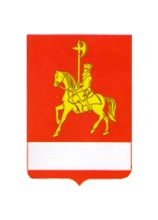 АДМИНИСТРАЦИЯ  КАРАТУЗСКОГО  РАЙОНАПОСТАНОВЛЕНИЕ20.12.2022                                       с. Каратузское                                №    1044-пОб утверждении Порядка размещения сведений о доходах, расходах,                       об имуществе и обязательствах имущественного характера муниципальных служащих, замещающих должности муниципальной службы                                    в администрации Каратузского района, а также представленных указанными лицами сведений о доходах, расходах, об имуществе и обязательствах имущественного характера супруги (супруга) и несовершеннолетних детей на официальном сайте администрации Каратузского районаС целью приведения нормативных правовых актов администрации Каратузского района в соответствие действующему законодательству, в соответствии с частью 6 статьи 8 Федерального закона от 25.12.2008 № 273-ФЗ «О противодействии коррупции», Указом Президента Российской Федерации от 02.04.2013 № 310 «О мерах по реализации отдельных положений Федерального закона «О контроле за соответствием расходов лиц, замещающих государственные должности, и иных лиц их доходам», Законом Красноярского края от 07.07.2009 № 8-3542 «О представлении гражданами, претендующими на замещение должностей муниципальной службы, замещающими должности муниципальной службы, сведений о доходах, об имуществе и обязательствах имущественного характера, а также о представлении лицами, замещающими должности муниципальной службы, сведений о расходах», руководствуясь ст.26-28 Устава муниципального образования «Каратузский район», ПОСТАНОВЛЯЮ:1. Признать утратившим силу постановление администрации Каратузского района от 19.03.2014 № 268-п «Об утверждении Порядка размещения сведений о доходах, расходах, об имуществе и обязательствах имущественного характера муниципальных служащих, администрации Каратузского района, руководителей муниципальных учреждений, а также сведений о доходах, об имуществе и обязательствах имущественного характера супруги (супруга) и несовершеннолетних детей на сайте администрации Каратузского района, и предоставления этих сведений общероссийским средствам массовой информации по их запросам для опубликования».2.  Утвердить Порядок размещения сведений о доходах, расходах, об имуществе и обязательствах имущественного характера муниципальных служащих, замещающих должности муниципальной службы в администрации Каратузского района, а также представленных указанными лицами сведений о доходах, расходах, об имуществе и обязательствах имущественного характера супруги (супруга) и несовершеннолетних детей на официальном сайте администрации Каратузского района, согласно приложению к настоящему постановлению.3.  Контроль за исполнением постановления возложить на заместителя Главы района по общественно-политической работе Яшнева П.В.4.  Постановление вступает в силу в день, следующий за днем его официального опубликования в периодическом печатном издании Вести муниципального образования «Каратузский район».И.о. главы района                                                                           Е.С. МиглаПорядок размещения сведений о доходах, расходах, об имуществе и обязательствах имущественного характера муниципальных служащих, замещающих должности муниципальной службы в администрации Каратузского района, а также представленных указанными лицами сведений о доходах, расходах, об имуществе и обязательствах имущественного характера супруги (супруга) и несовершеннолетних детей на официальном сайте администрации Каратузского районаНастоящий Порядок регулирует механизм размещения сведений о доходах, расходах, об имуществе и обязательствах имущественного характера муниципальных служащих, замещающих должности муниципальной службы в администрации Каратузского района, включенные в перечень указанный в п. 2 настоящего Порядка, а также представленных указанными лицами сведений о доходах, расходов, об имуществе и обязательствах имущественного характера супруги (супруга) и несовершеннолетних детей на официальном сайте администрации Каратузского района (далее - официальный сайт):а) перечень объектов недвижимого имущества, принадлежащего муниципальным служащим, замещающим должности муниципальной службы в администрации Каратузского района, их супругам и несовершеннолетним детям на праве собственности или находящихся в их пользовании, с указанием вида, площади и страны расположения каждого таких объектов;б) перечень транспортных средств, с указанием вида и марки, принадлежащих на праве собственности муниципальным служащим, замещающим должности муниципальной службы в администрации Каратузского района, их супругам и несовершеннолетним детям;в) декларированный годовой доход муниципальных служащих, замещающих должности муниципальной службы в администрации Каратузского района, их супругов и несовершеннолетних детей;г) сведения об источниках получения средств, за счет которых совершены сделки (совершена сделка) по приобретению земельного участка, другого объекта недвижимости, транспортного средства, ценных бумаг, акций (долей участия, паев в уставных (складочных) капиталах организаций), цифровых финансовых активов, цифровой валюты, если общая сумма таких сделок превышает общий доход муниципальных служащих, замещающих должности муниципальной службы в администрации Каратузского района, и их супруг (супругов) за три последних года, предшествующих отчетному периоду.Перечень должностей муниципальной службы в администрации Каратузского района, при замещении которых муниципальные служащие обязаны представлять сведения о своих доходах, расходах, об имуществе и обязательствах имущественного характера, а также сведения о доходах, расходах об имуществе и обязательствах имущественного характера своих супруги (супруга) и несовершеннолетних детей, утверждается распоряжением администрации Каратузского района.В размещаемых на официальном сайте сведениях о доходах, расходах, об имуществе и обязательствах имущественного характера запрещается указывать:а) иные сведения (кроме указанных в пункте 2 настоящего Порядка) о доходах муниципальных служащих, замещающих должности муниципальной службы в администрации Каратузского района, их супруг (супругов) и несовершеннолетних детей, об имуществе, принадлежащем на праве собственности названным лицам, и об их обязательствах имущественного характера;б) персональные данные супруги (супруга), детей и иных членов семьи муниципальных служащих, замещающих должности муниципальной службы в администрации Каратузского района;в) данные, позволяющие определить место жительства, почтовый адрес, телефон и иные индивидуальные средства коммуникации муниципальных служащих, замещающих должности муниципальной службы в администрации Каратузского района, их супруг (супругов), детей и иных членов семьи;г) данные, позволяющие определить местонахождение объектов недвижимого имущества, принадлежащих муниципальным служащим, замещающим должности муниципальной службы в администрации Каратузского района, их супругам, детям, иным членам семьи на праве собственности или находящихся в их пользовании;д) информацию, отнесенную к государственной тайне или являющуюся конфиденциальной.Специалист администрации Каратузского района, назначенный ответственным за данную работу в соответствии с правовым актом администрации Каратузского района, формирует сводную таблицу сведений о доходах, расходах, об имуществе и обязательствах имущественного характера муниципальных служащих, замещающих должности муниципальной службы в администрации Каратузского района, а также представленных указанными лицами сведений о доходах, расходах, об имуществе и обязательствах имущественного характера супруги (супруга) и несовершеннолетних детей по форме согласно приложению к настоящему Порядку.На основании сведений о доходах, расходах, об имуществе и обязательствах имущественного характера муниципальных служащих, замещающих должности муниципальной службы в администрации Каратузского района, а также представленных указанными лицами сведений о доходах, расходах, об имуществе и обязательствах имущественного характера супруги (супруга) и несовершеннолетних детей, специалист администрации Каратузского района, назначенный ответственным за данную работу в соответствии с правовым актом администрации Каратузского района формирует сводную таблицу сведений о доходах, расходах, об имуществе и обязательствах имущественного характера по форме согласно приложению 2 к настоящему Порядку, которая размещается на официальном сайте.Сведения о доходах, о расходах, об имуществе и обязательствах имущественного характера, указанные в пункте 2 настоящего Порядка, подлежат размещению на официальном сайте в течение 14 рабочих дней со дня истечения срока, установленного для их подачи.В случае если муниципальные служащие, замещающие должности муниципальной службы в администрации Каратузского района, представили уточненные сведения о доходах, расходах, об имуществе и обязательствах имущественного характера и если эти сведения подлежат размещению на официальном сайте, в соответствии с пунктом 2 настоящего Порядка, специалист администрации Каратузского района, назначенный ответственным за данную работу в соответствии с правовым актом администрации Каратузского района передает уточненные сведения для размещения на официальном сайте в первый рабочий день со дня их предоставления.Сводная таблица, сформированная в соответствии с пунктом 7 Порядка, размещается на официальном сайте в течение 2 рабочих дней со дня предоставления сведений специалистом администрации Каратузского района, назначенным ответственным за данную работу в соответствии с правовым актом администрации Каратузского района.Ответственные лица, обеспечивающие размещение сведений о доходах, расходах, об имуществе и обязательствах имущественного характера на официальном сайте несут в соответствии с законодательством Российской Федерации ответственность за несоблюдение настоящего Порядка, а также за разглашение сведений, отнесенных к государственной тайне или являющихся конфиденциальными.При размещении на официальном сайте сведений о доходах, расходах, об имуществе и обязательствах имущественного характера за каждый последующий год сведения о доходах, расходах, об имуществе и обязательствах имущественного характера, размещенные в предыдущие годы, сохраняются на официальном сайте. Сведения о доходах, расходах, об имуществе и обязательствах имущественного характера размещаются по форме согласно приложению             к настоящему Порядку.Приложение 1к ПорядкуСВЕДЕНИЯо доходах, расходах, об имуществе и обязательствах имущественного характера, а также сведения о доходах, расходах, об имуществе и обязательствах имущественного характера супруга (супруги) и несовершеннолетних детей за ____ год по состоянию на 31 декабря ____ года<*> Сведения представляются без указания персональных данных членов семьи.Приложение к постановлениюадминистрации Каратузского района от   20.12.2022 № 1044-п№
п/пФамилия
и инициалы лица,
чьи сведения
размещаютсяДолжностьОбъекты недвижимости,
находящиеся в собственностиОбъекты недвижимости,
находящиеся в собственностиОбъекты недвижимости,
находящиеся в собственностиОбъекты недвижимости,
находящиеся в собственностиОбъекты недвижимости,
находящиеся в пользованииОбъекты недвижимости,
находящиеся в пользованииОбъекты недвижимости,
находящиеся в пользованииТранспортные средства
(вид, марка)Декларированный годовой доход (руб.)Сведения
об источниках
получения средств,
за счет которых
совершены сделки
(совершена  сделка) 
(вид приобретенного
имущества,
источники)№
п/пФамилия
и инициалы лица,
чьи сведения
размещаютсяДолжностьвид
объектоввид
собственностиплощадь(кв. м)страна
расположениявид
объектаплощадь
(кв. м)страна
расположенияТранспортные средства
(вид, марка)Декларированный годовой доход (руб.)Сведения
об источниках
получения средств,
за счет которых
совершены сделки
(совершена  сделка) 
(вид приобретенного
имущества,
источники)11Супруга (супруг)1Несовершеннолетний ребенок 22Супруга (супруг)2Несовершеннолетний ребенок 